Утверждено приказом №16 от 21.01.2022 г.График работы клубных формирований, общественных объединений, кружков и проведения консультационных методических услуг (с предоставлением материально-технической базы учреждения) Молодежного лофт-центра на 2022 год.Руководитель структурного подразделения: Полетаева Елена Сергеевна Помещение НаправлениеФИО руководителя Понедельник Вторник Среда Четверг Пятница Суббота/воскресеньеЧерный зал «StandUp» 14+Импровизация 14+D&D 14+Стуков В.А.Бюджет16:00 -21:0016:00 -21:0016:00 -21:0016:00 -21:0014:00 -21:00Спортив-ный залОФП с элементами кикбоксинга5+КМУ18:00-19:0018:00-19:00Суббота10:00-11:00Спортив-ный залКикбоксинг8+КМУ19:00-20:3019:00-20:30Суббота11:00-12:30Большой залХореография 5+.КМУ17:00-18:0018:00-19:0018:00-19:0017:00-18:0018:00-19:0019:00-20:00Спортив-ный залВоркаут 14+Мартынов Р.В.Бюджет20:00-21:3020:00-21:3020:00-21:30Воскресенье14:00-16:00Спортив-ный залБокс 11+КМУ17:00-18:3017:00-18:3017:00-18:30Черный залМафия 14+Тарасова В.А.Бюджет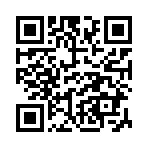 Командная игра по записиКабинет специалис-товМуниципальный ресурсный центр добровольчестваКузнецова А.П., Гореликова Т.К.Бюджет9:00-18:009:00-18:009:00-18:009:00-18:009:00-18:00